Lampiran 8Tes Kemampuan Representasi Matematis SiswaSoal (Posttest)Mata Pelajaran	: MatematikaPokok Bahasan	: LingkaranKelas / Semester	: VIII / IIPetunjuk pengisian :Bacalah do’a sebelum mengerjakan soalTulislah terlebih dahulu nama dan kelas pada lembar jawaban yang tersedia.Dahulukan mengerjakan soal – soal yang di anggap mudah.Essay TestLingkaran merupakan himpunan semua titik yang berjarak sama dari sebuah titik tertentu,titik tertentu itu disebut.......?Ibu membeli karpet berbentuk lingkaran dengan diameter 200 cm. Panjang jari – jari karpet yang ibu beli adalah.......?Kolam renang andi yang berbentuk lingkaran mempunyai jari jari 7 m. Berapakah keliling kolam renang andi? = ).Pada gambar di bawah ini,yang merupakan tali busur adalah.....?                                    A		B                                  D                        CDiketahui panjang  jari – jari 7 cm,  sebuah potongan pizza di susun sehingga menyerupai persegi panjang, maka luas lingkaran di atas adalah......?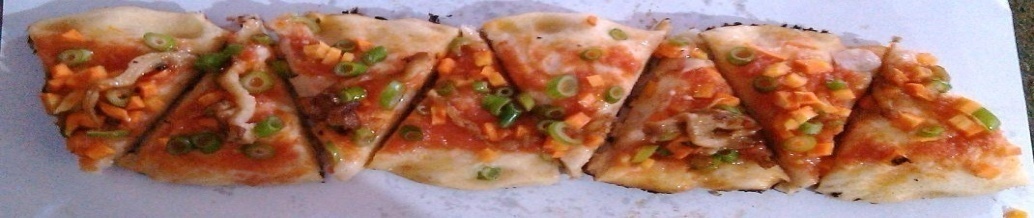 Roda sepeda mempunyai  20 buah titik dengan panjang titik 35 cm. Jika setiap titik yang berdasarkan membentuk sudut yang sama dan poros roda di anggap sebagai titik pusat lingkaran,maka panjang busur di hadapan dua titik yang berdekatan adalah..... = ).Jari – jari roda sepeda putra 28 cm,dan putra mengayuh sepedanya hingga roda itu berputar sebanyak 4.000 kali sepanjang lintasan lurus,berapa meter panjang lintasan yang di tempuh sepeda putra tersebut?Gambar di bawah ini merupakan sebuah lingkaran yang menyinggung semua sisi persegi dimana semua sisi persegi tersebut merupakan diameter lingkaran. Jika luas daerah persegi 1.600 cm2,maka luas daerah yang diarsir adalah.... = ).Diketahui sebuah lingkaran dengan pusat O seperti gambar <POR = 450 dan panjang lingkaran 14 cm. Luas yang diarsir adalah..... = ).                                                  A                                                                   BDiketahui luas persegi panjang pada gambar di bawah ini adalah 600 cm2,panjang jari – jari masing – masing lingkaran adalah....?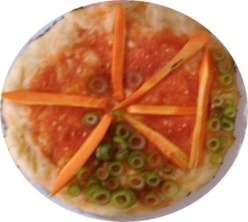 